Merkblatt Corona (Fakten)Das Corona – Virus COVID-19 ist nicht gefährlicher als andere Krankheitserregerkein seit Mitte Juni 2020 gestorbener Mensch konnte durch das RKI nachgewiesenen werden, der an oder mit Corona gestorben ist. Der letzte positive Sentinel-Test ist von 19. April 2020Die relativen Test-Positiven liegen seit Wochen im Fehlertoleranzbereich der Test’s, unter 1%. 
Quelle: Robert Koch Institut (RKI.de)Mund- Nasenbedeckungen (MNB) sind gegen SARS-COV untauglich Viren haben eine Größe von 120 - 140 µm. Die Größe der Durchlässigkeit einer normalen MNB ist 300 µm. 
Quelle: Virologe Sucharit Bhakdi und andereKeine Normale MNB ist SARS-COV2 Zertifiziert.Eine normale MNB kann nicht schützen und ist genauso effektiv (oder ineffektiv) wie keine MNB. Mit einer normalen MNB kann man weder sich noch andere schützen. Normale MNB sind gesundheitsschädlich und verstoßen gegen das Grundgesetz Artikel 2 Grundgesetz Artikel 2: "Jeder hat das Recht auf Leben und körperliche Unversehrtheit. Die Freiheit der Person ist unverletzlich. In diese Rechte darf nur auf Grund eines Gesetzes eingegriffen werden."
Quelle: Grundgesetz der Bundesrepublik DeutschlandGesetze, Verordnungen und die Auflage zum Tragen einer MNB verstößt wegen (1) und (2) gegen das Grundgesetz und sind daher ungültig. Der CO2 Gehalt unter einer normalen MNB übersteigt das als gesundheitsgefährdend angesehene zulässige Maß (ca. 1.000ppm) an CO2 Konzentration um das 10-fache (ca. 10.000ppm) nach nur 30 Sekunden. (Das stellt auch alle Diesel oder sonstigen Gefährdungen ad absurdum).
Quelle: Messung in einem KlassenraumSchlussfolgerung: Nur Menschen, denen ihre eigene und die Gesundheit ihrer Mitmenschen unwichtig ist, vertreten faktenresistent die Panik, die das RKI darstellt und die Lügen, die die Bundesregierung daraus macht.Recherchiert: Torsten Wichert und Millionen andere.Führe nie einen Krieg den du nicht gewinnen kannst – („Sun Tzu“, Die Kunst des Krieges)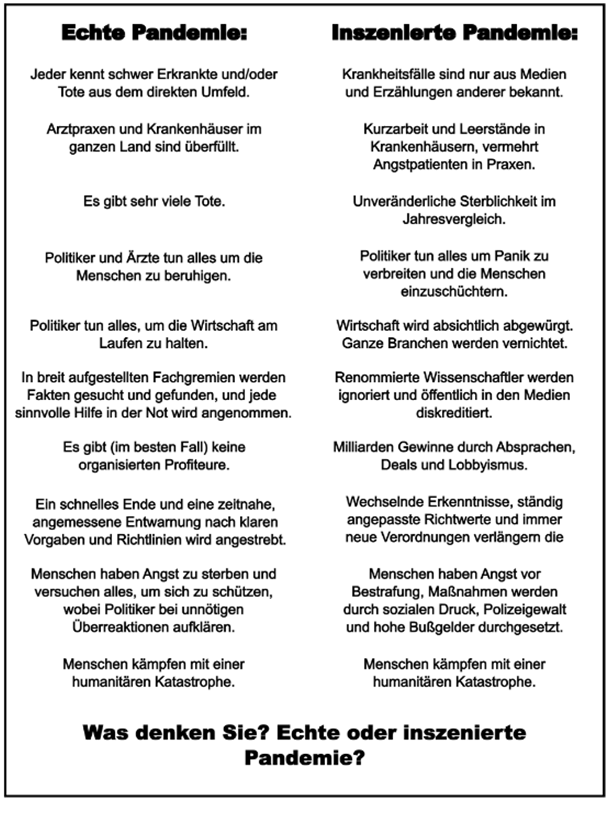 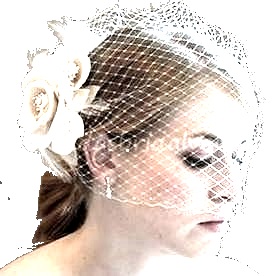 Genauso effektiv gegen SARS-COV2 gesundheitsschonender   undviel schöner ist diese 
Mund- Nasenbedeckung!